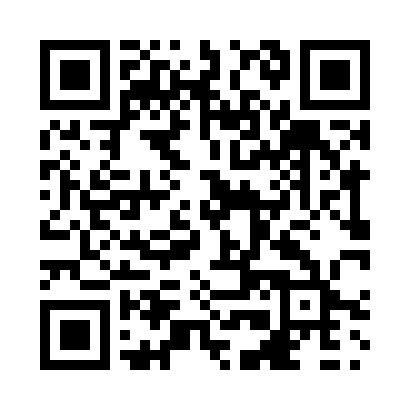 Prayer times for Ottermere, Ontario, CanadaMon 1 Jul 2024 - Wed 31 Jul 2024High Latitude Method: Angle Based RulePrayer Calculation Method: Islamic Society of North AmericaAsar Calculation Method: HanafiPrayer times provided by https://www.salahtimes.comDateDayFajrSunriseDhuhrAsrMaghribIsha1Mon3:205:161:246:569:3211:282Tue3:205:161:246:569:3111:283Wed3:215:171:246:569:3111:274Thu3:215:181:246:569:3011:275Fri3:215:191:246:569:3011:276Sat3:225:191:256:559:2911:277Sun3:225:201:256:559:2911:278Mon3:235:211:256:559:2811:279Tue3:245:221:256:559:2811:2610Wed3:245:231:256:549:2711:2611Thu3:255:241:256:549:2611:2612Fri3:255:251:256:549:2511:2513Sat3:265:261:266:539:2411:2514Sun3:265:271:266:539:2411:2515Mon3:275:281:266:529:2311:2416Tue3:285:301:266:529:2211:2417Wed3:285:311:266:519:2111:2318Thu3:295:321:266:519:2011:2319Fri3:295:331:266:509:1811:2220Sat3:305:341:266:509:1711:2221Sun3:315:361:266:499:1611:2122Mon3:315:371:266:489:1511:2023Tue3:325:381:266:489:1411:2024Wed3:335:391:266:479:1211:1925Thu3:355:411:266:469:1111:1626Fri3:375:421:266:459:1011:1427Sat3:405:431:266:449:0811:1128Sun3:425:451:266:449:0711:0929Mon3:455:461:266:439:0511:0630Tue3:475:481:266:429:0411:0431Wed3:495:491:266:419:0311:01